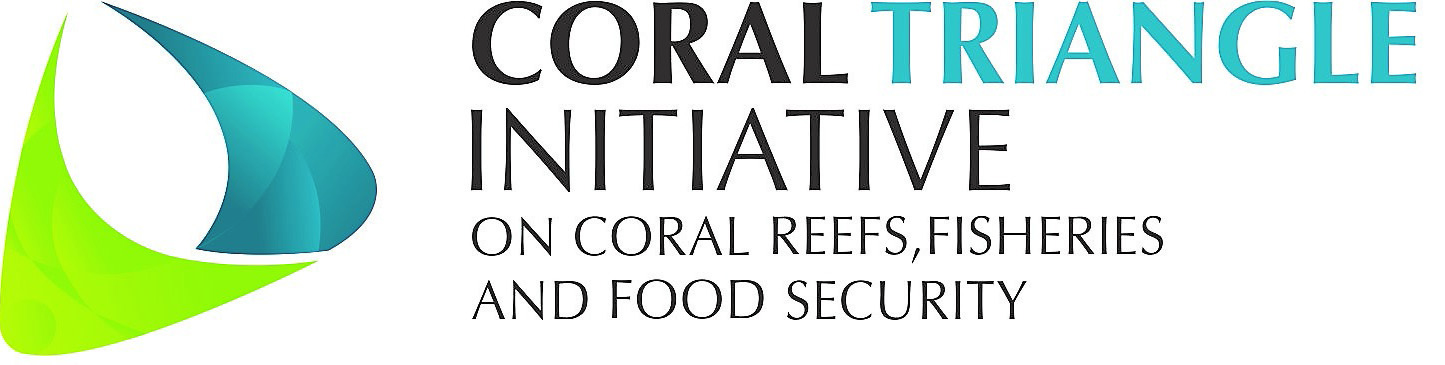 DRAFTPROVISIONAL AGENDAThe pre-SOM & 14th CTI-CFF Senior Officials’ Meeting(SOM-14)10 – 13 December 2018Makati City, PhilippinesINFORMATIONVenue:The 14th Coral Triangle Initiative on Coral Reefs, Fisheries and Food Security Senior Officials Meeting (14 CTI-CFF SOM) will be held at Dusit Thani Manila Hotel, Makati City, Philippines. The management of the said Hotel may be contacted at the following:Address: 1223 Epifanio de los Santos Ave., Makati City, Metro Manila, PhilippinesWebsite: https://www.dusit.com/dusitthani/manila/Tel. No. +63 (2) 238 8888Fax No. +63 (2) 238 8800Email: dtmn@dusit.com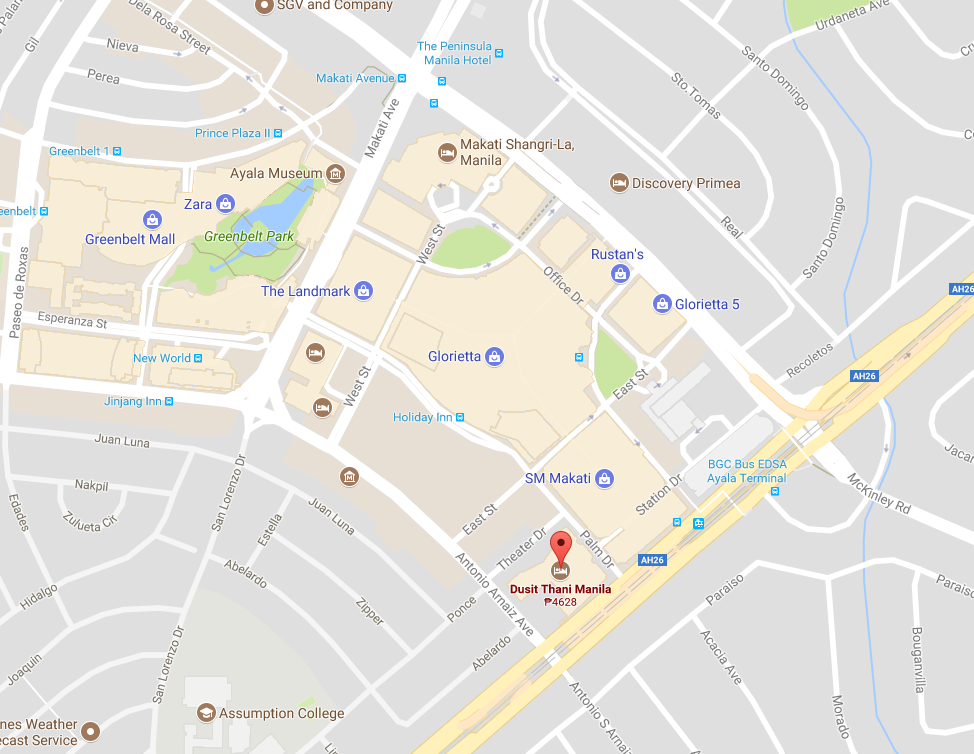 Organizing Committee of National Coordination Committee (NCC) of the PhilippinesOBJECTIVES OF SOM-14Day 1 (Wednesday, 12 December 2018)Officially opens the SOM-14Acknowledge and accept 2018 Progress ReportAccept Chair of the Committee of Senior Officers (CTI-CSO) report and acknowledge handover of duty to the next ChairAccept and advise further amendments to the Agreement of the Establishment of CTI-CFF (incl. the Financial and Staff Regulations and its accompanying rules)Acknowledge and agree to the appointment process of new Executive Director and Deputy Executive Director for Corporate ServicesDiscuss and agree on the findings of the Review of the CTI-CFF Regional Plan of Action, the proposed Terms of Reference for RPOA 2.0 and its governance frameworkParticipate in Partners’ Dialogue focusing on future of CTI-CFFAccept and agree on Regional Secretariat’s financial reports (incl. audit reports, financial statement for 2018, country contributions and budgets for 2019 and 2020Day 2 (Thursday, 13 December 2018)Accept and agree to the reports by the five (5) Technical Working Group(s) incl. its roadmap and budget;Accept and agree to the reports by the three (3) Governance Working Groups incl. its recommendations and budget;Acknowledge and accept reports from CT6 Member Parties (Country Reports) including its challenges and potential regional actions / programs;Acknowledge, accept and deliberate report from the cross-cutting themes and potential mainstreaming efforts into CTI-CFF programs;Deliberate and accept the proposed calendar of events for 2019 prepared by the Regional Secretariat on potential high impact events to profile CTI-CFF;Accept the proposed agenda for the 7th Ministerial Meeting;Acknowledge and accept the venue and date for the next 15th Senior Official’s Meeting (SOM-15)Agree and adopt the SOM-14 Chairman SummaryDAY 112 DECEMBER 2018DAY 213 DECEMBER 2018NCC PhilippinesName: Ms. Nilda S. BalingPosition/Department: Supervising Ecosystems Management SpecialistEmail:nildasbaling@yahoo.comMobile No: +63 9088935863NCC PhilippinesName: Mr. Pablo G. de los Reyes Jr.Position/Department: Senior Ecosystems Management SpecialistEmail: ogie821@gmail.comMobile No: +63 9661795022NCC PhilippinesName: Ms. Carina ManlapazPosition/Department: Ecosystems Management SpecialistEmail: carinamanlapaz@gmail.comMobile No: +63 9276066971NCC PhilippinesName: Mr. John Erick Avelino Position/Department: Ecosystems Management SpecialistEmail: avelinojohnerick@gmail.comMobile No: +63 9674004621TIMEDAY 1 / 10 DECDAY 1 / 10 DECDAY 1 / 10 DECDAY 2 / 11 DECDAY 2 / 11 DECDAY 2 / 11 DECTIMEROOM AROOM BROOM CROOM AROOM BROOM C8:30-9:00MEWG (Plenary) FRWG (Plenary)9:00-9:30MEWG (Plenary) FRWG (Plenary)9.30-10.00MEWG (Plenary) FRWG (Plenary)10.00-10.30MEWG (Plenary) FRWG (Plenary)10:30-10:45BreakBreakBreakBreakBreakBreak10:45-11:15RPOA 2.0EAFMCMWG (Plenary)11:15-11:45RPOA 2.0EAFMCMWG (Plenary)11.45-12.15RPOA 2.0EAFMCMWG (Plenary)12.15-12.45RPOA 2.0EAFMCMWG (Plenary)12:45-1.45LunchLunchLunchLunchLunchLunch1:45-2:15LGNCCASAG/UPMPA2.15-2.45LGNCCASAG/UPMPA2.45-3.15LGNCCASAG/UPMPA3.15-3.45LGNCCASAG/UPMPA3.45-4.00BreakBreakBreakBreakBreakBreak4.00-4.30WLFSEASCAPERBF/OOCTSWG4.30-5.00WLFSEASCAPERBF/OOCTSWG5.00-5.30WLFSEASCAPERBF/OOCTSWG5.30-6.00WLFSEASCAPENoACTIVITYTIMEACTIONSESSION 1. OPENING CEREMONY BY HOST COUNTRYSESSION 1. OPENING CEREMONY BY HOST COUNTRYSESSION 1. OPENING CEREMONY BY HOST COUNTRYSESSION 1. OPENING CEREMONY BY HOST COUNTRYSESSION 1. OPENING CEREMONY BY HOST COUNTRYCo-Chair: PhilippinesCo-Chair: PhilippinesCo-Chair: PhilippinesCo-Chair: PhilippinesCo-Chair: Philippines1.2Opening and Welcome Remarks from Chair CSO09:00 - 09:10Chair of CSO1.3Round of Introduction09:10 - 09:20Chair of CSO1.4Adoption of Agenda & co-chairs of sessions09:20 - 09:30Chair of CSO1.5Photo Session09:30 - 09:45Chair of CSOSESSION 2. CTI-CFF PROGRESS REPORTSESSION 2. CTI-CFF PROGRESS REPORTSESSION 2. CTI-CFF PROGRESS REPORTSESSION 2. CTI-CFF PROGRESS REPORTSESSION 2. CTI-CFF PROGRESS REPORTCo-Chair: Solomon IslandsCo-Chair: Solomon IslandsCo-Chair: Solomon IslandsCo-Chair: Solomon IslandsCo-Chair: Solomon Islands2.1Summary Progress Report09:45 - 10:15Interim Executive Director (Regional Secretariat)2.2Deliberation & acceptance of Progress Report10:15 - 10:30CT6 & PartnersCoffee Break10:30 - 10:45Organizing CommitteeSESSION 3. CHAIR REPORTSESSION 3. CHAIR REPORTSESSION 3. CHAIR REPORTSESSION 3. CHAIR REPORTSESSION 3. CHAIR REPORTCo-Chair: Timor-LesteCo-Chair: Timor-LesteCo-Chair: Timor-LesteCo-Chair: Timor-LesteCo-Chair: Timor-Leste3.1Chair Report from Chair of CSO (and acknowledgement of handover of duty of CSO and COM Chair)10:45 - 11:00Chair of CSO3.2Deliberation & acceptance of Chairman’s Report11:00 - 11:15CT6SESSION 4. AMENDMENTS TO CTI-CFF Rules and Regulations, and Rules of ProceduresSESSION 4. AMENDMENTS TO CTI-CFF Rules and Regulations, and Rules of ProceduresSESSION 4. AMENDMENTS TO CTI-CFF Rules and Regulations, and Rules of ProceduresSESSION 4. AMENDMENTS TO CTI-CFF Rules and Regulations, and Rules of ProceduresSESSION 4. AMENDMENTS TO CTI-CFF Rules and Regulations, and Rules of ProceduresCo-Chair: IndonesiaCo-Chair: IndonesiaCo-Chair: IndonesiaCo-Chair: IndonesiaCo-Chair: Indonesia4.1Summary Changes to Staff Regulation & Rules and Procedures (as discussed in pre-SOM CMWG)11:15 – 11:45Corporate Services (Regional Secretariat)4.2Summary Presentation on Financial Regulations & Rules and Procedures (as discussed in pre-SOM FRWG)11:45 – 12:15Corporate Services (Regional Secretariat)4.3Deliberation and acceptance for COM endorsement12:15 – 12:30CT6Lunch12:30 - 13:30Organizing CommitteeSESSION 5. APPOINTMENT PROCESS OF EXECUTIVE DIRECTOR AND DEPUTY EXECUTIVE DIRECTOR FOR CORPORATE SERVICESSESSION 5. APPOINTMENT PROCESS OF EXECUTIVE DIRECTOR AND DEPUTY EXECUTIVE DIRECTOR FOR CORPORATE SERVICESSESSION 5. APPOINTMENT PROCESS OF EXECUTIVE DIRECTOR AND DEPUTY EXECUTIVE DIRECTOR FOR CORPORATE SERVICESSESSION 5. APPOINTMENT PROCESS OF EXECUTIVE DIRECTOR AND DEPUTY EXECUTIVE DIRECTOR FOR CORPORATE SERVICESSESSION 5. APPOINTMENT PROCESS OF EXECUTIVE DIRECTOR AND DEPUTY EXECUTIVE DIRECTOR FOR CORPORATE SERVICESChair: MalaysiaChair: MalaysiaChair: MalaysiaChair: MalaysiaChair: Malaysia5.1Report on status of Appointment Process13:30 - 13:40Chair of Appointment Committee / Regional Secretariat5.2Presentation of Proposed 2019 Organization Chart13:40 - 13:50CT65.3Deliberation and acceptance of Status Report13:50 - 14:00CT6SESSION 6. FUTURE OF CTI-CFF: RPOA 2.0SESSION 6. FUTURE OF CTI-CFF: RPOA 2.0SESSION 6. FUTURE OF CTI-CFF: RPOA 2.0SESSION 6. FUTURE OF CTI-CFF: RPOA 2.0SESSION 6. FUTURE OF CTI-CFF: RPOA 2.0Chair: PhilippinesChair: PhilippinesChair: PhilippinesChair: PhilippinesChair: Philippines6.1Review of RPOA Presentation and recommendations14:00 - 15:00Presentation by RPOA Consultant6.2Reflections on the RPOA Review from Development Partners15:00 - 15:40US Government, Australian Government, ADB, CTC, TNC, CI, WWF, GIZ, SPREP and SEAFDEC6.3Discussion between CTI and Development Partners on the CTI present and future15:40 - 16:40CT6 and Development Partners6.4Acceptance of discussion16:40 - 16:50CT6 and Development PartnersSESSION 7. REGIONAL SECRETARIAT'S FINANCIAL REPORTSESSION 7. REGIONAL SECRETARIAT'S FINANCIAL REPORTSESSION 7. REGIONAL SECRETARIAT'S FINANCIAL REPORTSESSION 7. REGIONAL SECRETARIAT'S FINANCIAL REPORTSESSION 7. REGIONAL SECRETARIAT'S FINANCIAL REPORTChair: Papua New GuineaChair: Papua New GuineaChair: Papua New GuineaChair: Papua New GuineaChair: Papua New Guinea7.1Report on 2015 - 2017 audits16:50 - 17:50Corporate Services (Regional Secretariat)7.22018 Expense Report16:50 - 17:50Corporate Services (Regional Secretariat)7.32019 & 2020 Proposed Operational Plan & Budget16:50 - 17:50Corporate Services (Regional Secretariat)7.4Report on Country Contribution16:50 - 17:50Corporate Services (Regional Secretariat)7.5Deliberation and acceptance for COM endorsement17:50 - 18:00CT6END OF DAY 1END OF DAY 1END OF DAY 1END OF DAY 1END OF DAY 1NoACTIVITYTIMEACTIONSESSION 8. TECHNICAL WORKING GROUPS REPORT, ROADMAP & BUDGETSESSION 8. TECHNICAL WORKING GROUPS REPORT, ROADMAP & BUDGETSESSION 8. TECHNICAL WORKING GROUPS REPORT, ROADMAP & BUDGETSESSION 8. TECHNICAL WORKING GROUPS REPORT, ROADMAP & BUDGETSESSION 8. TECHNICAL WORKING GROUPS REPORT, ROADMAP & BUDGETChair: Timor-LesteChair: Timor-LesteChair: Timor-LesteChair: Timor-LesteChair: Timor-Leste8.1Seascape Working Group08:30 - 08:40Chair of Seascape WG8.2EAFM Working Group08:40 - 08:50Chair of EAFM WG8.3MPA Working Group08:50 - 09:00Chair of MPA WG8.4CCA Working Group09:00 - 09:10Chair of CCA WG8.5Threatened Species Working Group09:10 - 09:20Chair of TSWG8.6Acknowledgement and acceptance for COM endorsement09:20 - 09:30CT6SESSION 9. GOVERNANCE WORKING GROUPS REPORT AND ROADMAPSESSION 9. GOVERNANCE WORKING GROUPS REPORT AND ROADMAPSESSION 9. GOVERNANCE WORKING GROUPS REPORT AND ROADMAPSESSION 9. GOVERNANCE WORKING GROUPS REPORT AND ROADMAPSESSION 9. GOVERNANCE WORKING GROUPS REPORT AND ROADMAPChair: IndonesiaChair: IndonesiaChair: IndonesiaChair: IndonesiaChair: Indonesia9.1Coordination Mechanism WG09:30 - 09:40Chair of CMWG9.2Financial Resources WG09:40 - 09:50Chair of FRWG9.3Monitoring & Evaluation WG (incl. Review of RPOA Report)09:50 -10:20Chair of MEWG9.4Acknowledgement and acceptance for COM endorsement10:20 - 10:30CT6 & PartnersTea Break10:30 - 10:45Organizing CommitteeSESSION 10. COUNTRY REPORTS (CHALLENGES AND REGIONAL ACTIONS)SESSION 10. COUNTRY REPORTS (CHALLENGES AND REGIONAL ACTIONS)SESSION 10. COUNTRY REPORTS (CHALLENGES AND REGIONAL ACTIONS)SESSION 10. COUNTRY REPORTS (CHALLENGES AND REGIONAL ACTIONS)SESSION 10. COUNTRY REPORTS (CHALLENGES AND REGIONAL ACTIONS)Chair: MalaysiaChair: MalaysiaChair: MalaysiaChair: MalaysiaChair: Malaysia10.1Country Report Presentations 10:45 - 11:00NCC Indonesia10.2Country Report Presentations 11:00 - 11:15NCC Malaysia10.3Country Report Presentations 11:15 - 11:30NCC Papua New Guinea10.4Country Report Presentations 11:30 - 11:45NCC Philippines10.5Country Report Presentations 11:45 - 12:00NCC Solomon Islands10.6Country Report Presentations 12:00 - 12:15NCC Timor-Leste10.7Acknowledgement and acceptance for COM endorsement12:15- 12:30CT6 & PartnersLunch12:30 - 13:30Organizing CommitteeSESSION 11. CROSS CUTTING THEMESSESSION 11. CROSS CUTTING THEMESSESSION 11. CROSS CUTTING THEMESSESSION 11. CROSS CUTTING THEMESSESSION 11. CROSS CUTTING THEMESChair: Papua New GuineaChair: Papua New GuineaChair: Papua New GuineaChair: Papua New GuineaChair: Papua New Guinea11.1Women Leaders Forum13:30 - 13:40Chair of WLF11.2Local Government Network13:40 - 13:50Chair of LGN11.3Scientific Advisory Group & University Partnership13:50 - 14:00Program Services (Regional Secretariat)11.4Capacity Building14:00 - 14:10Program Services (Regional Secretariat)11.5RBF / OOC Outcome - CTI Pledge14:10 - 14:20Program Services (Regional Secretariat)11.6Acknowledgement and acceptance for COM endorsement14:20 - 14:30CT6 & PartnersSESSION 12. 2019 CALENDAR OF EVENTSSESSION 12. 2019 CALENDAR OF EVENTSSESSION 12. 2019 CALENDAR OF EVENTSSESSION 12. 2019 CALENDAR OF EVENTSSESSION 12. 2019 CALENDAR OF EVENTSChair: Papua New GuineaChair: Papua New GuineaChair: Papua New GuineaChair: Papua New GuineaChair: Papua New Guinea12.1High Impact Events for CTI in 201914:30 - 14:40Program Services (Regional Secretariat)12.2Deliberation and acceptance for COM endorsement14:40 - 14:50CT6 & PartnersSESSION 13. AGENDA FOR THE 7th MINISTERIAL MEETING (MM-7)SESSION 13. AGENDA FOR THE 7th MINISTERIAL MEETING (MM-7)SESSION 13. AGENDA FOR THE 7th MINISTERIAL MEETING (MM-7)SESSION 13. AGENDA FOR THE 7th MINISTERIAL MEETING (MM-7)SESSION 13. AGENDA FOR THE 7th MINISTERIAL MEETING (MM-7)Chair: PhilippinesChair: PhilippinesChair: PhilippinesChair: PhilippinesChair: Philippines13.1Presentation of draft agenda14:50 - 15:00Interim Executive Director (Regional Secretariat)13.2Presentation of draft Joint Ministerial Statement (JMS)15:00 - 15:15Interim Executive Director (Regional Secretariat)13.3Adoption of proposed draft agenda and JMS15:15 - 15:20CT6 & PartnersSESSION 14. 15th SENIOR OFFICIALS' MEETING (SOM-15)SESSION 14. 15th SENIOR OFFICIALS' MEETING (SOM-15)SESSION 14. 15th SENIOR OFFICIALS' MEETING (SOM-15)SESSION 14. 15th SENIOR OFFICIALS' MEETING (SOM-15)SESSION 14. 15th SENIOR OFFICIALS' MEETING (SOM-15)Chair: Solomon IslandsChair: Solomon IslandsChair: Solomon IslandsChair: Solomon IslandsChair: Solomon Islands14.1Venue and tentative date for SOM-1515:20 - 15:30CT614.2Agree for COM endorsement15:30 - 15:40CT6SESSION 15. OTHER MATTERSSESSION 15. OTHER MATTERSSESSION 15. OTHER MATTERSSESSION 15. OTHER MATTERSSESSION 15. OTHER MATTERSChair: Timor-LesteChair: Timor-LesteChair: Timor-LesteChair: Timor-LesteChair: Timor-Leste15.1CTI-CFF Regional Secretariat registration with the UN Secretary General15:40 - 15:50CT6 & PartnersTea Break15:50 - 16:30Organizing CommitteeSESSION 16. REVIEW CHAIRMAN SUMMARY & CLOSINGSESSION 16. REVIEW CHAIRMAN SUMMARY & CLOSINGSESSION 16. REVIEW CHAIRMAN SUMMARY & CLOSINGSESSION 16. REVIEW CHAIRMAN SUMMARY & CLOSINGSESSION 16. REVIEW CHAIRMAN SUMMARY & CLOSINGChair: PhilippinesChair: PhilippinesChair: PhilippinesChair: PhilippinesChair: Philippines16.1Review and deliberate on draft Chairman Summary16:30 - 17:00Chair of CSO16.2Agree for COM endorsement17:00 - 17:10CT616.3Signing of Chairman Summary17:10 - 17:20CT616.4Closing of Meeting17:20 - 17:30Chair of CSOEND OF SOM-14END OF SOM-14